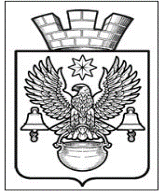 ПОСТАНОВЛЕНИЕАДМИНИСТРАЦИИ КОТЕЛЬНИКОВСКОГО ГОРОДСКОГО ПОСЕЛЕНИЯКОТЕЛЬНИКОВСКОГО МУНИЦИПАЛЬНОГО   РАЙОНАВОЛГОГРАДСКОЙ ОБЛАСТИОт 29.03.2021                                                     №223О проведении публичных слушаний по                                                                                                                                                                                                                    вопросу возможности выдачи разрешения на отклонения от предельных параметров разрешенного                                                                                        строительства на земельном участке         На основании обращения от 26.03.2021г. вх. № 317- ог Шудрук Натальи Николаевны, проживающей по адресу: Волгоградская область, Котельниковский район,                    г. Котельниково, ул. Калинина, д. 125, действующей в интересах Едигарян Эдгара Ншановича, Едигарян Раисы Шахрановны, Едигарян Артема Эдгаровича, Едигарян Роберта Эдгаровича на основании Доверенности 34 АА 3278236 от 11.03.2021г., зарегистрированной в реестре: 34/310-н/34-2021-1-734, удостоверенной нотариусом Котельниковского района Волгоградской области Гайворонской Татьяной Алексеевной, о разрешении на  отклонение от предельных параметров разрешенного строительства на земельном участке, расположенном по адресу: Волгоградская область, Котельниковский район, г. Котельниково, ул. Ленина, д. 95 с кадастровым номером 34:13:130019:463, протокола №413 заседания комиссии по Правилам землепользования и застройки Котельниковского городского поселения от 29.03.2021г., руководствуясь положением "О порядке организации и проведении публичных слушаний в Котельниковском городском поселении Котельниковского муниципального района Волгоградской области», утвержденным решением Совета народных депутатов Котельниковского городского поселения от 10.11.2017г. №17/99, Правилами землепользования и застройки Котельниковского городского поселения, утвержденными решением Совета народных депутатов Котельниковского городского поселения от 30.07.2020г. №57/310, Федеральным законом от 06.10.2003г. №131-ФЗ «Об общих принципах организации местного самоуправления в Российской Федерации»,  Федеральным законом от 29.12.2004г. №191-ФЗ «О введении в действие Градостроительного Кодекса Российской Федерации», ст. 40 Градостроительного кодекса РФ, Уставом Котельниковского городского поселения, администрация Котельниковского городского поселения ПОСТАНОВЛЯЕТ:Провести 20.04.2021г.  в 14-30 по адресу: Волгоградская область, г. Котельниково,                        ул. Ленина, 9, публичные слушания по вопросу возможности выдачи разрешения на отклонение от  параметров разрешенного строительства на земельном участке площадью  588.0 кв. м с кадастровым номером 34:13:130019:463, расположенном по адресу: Волгоградская область, Котельниковский район, г. Котельниково,                        ул. Ленина, д. 95. Настоящее постановление обнародовать путем размещения на официальном сайте администрации Котельниковского городского поселения.Контроль за выполнением настоящего постановления оставляю за собой.И. о. Главы  Котельниковского городского поселения                                                                                         А. Б. Страхов